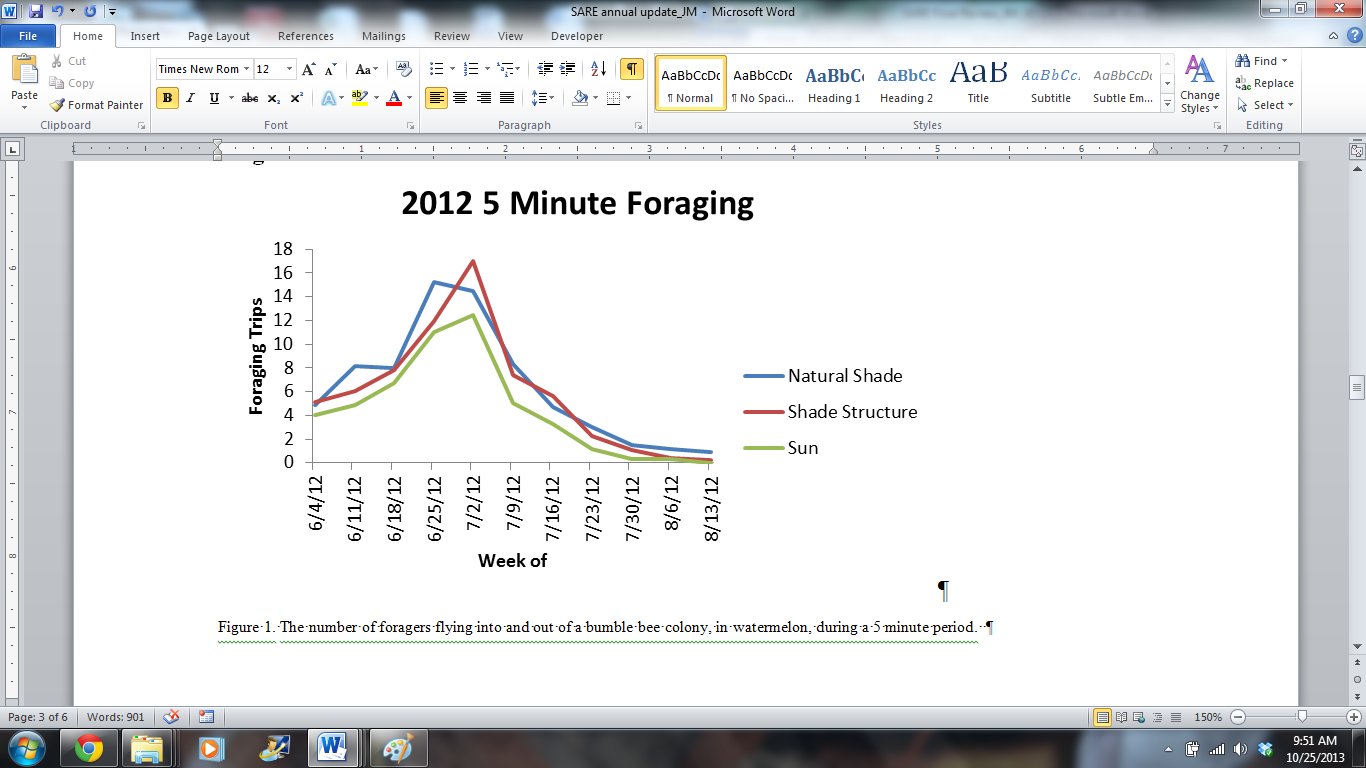 Figure 2. Foraging throughout the season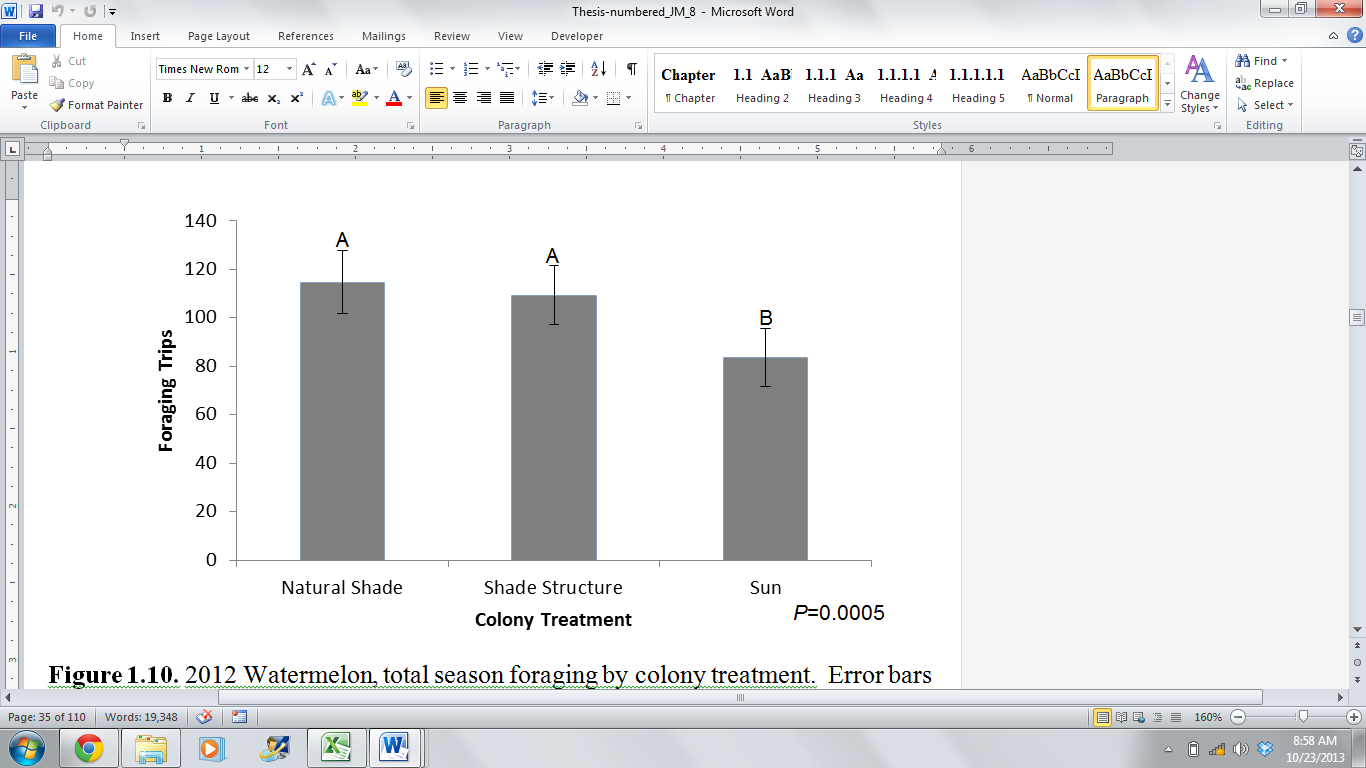 Figure 3. Season long foraging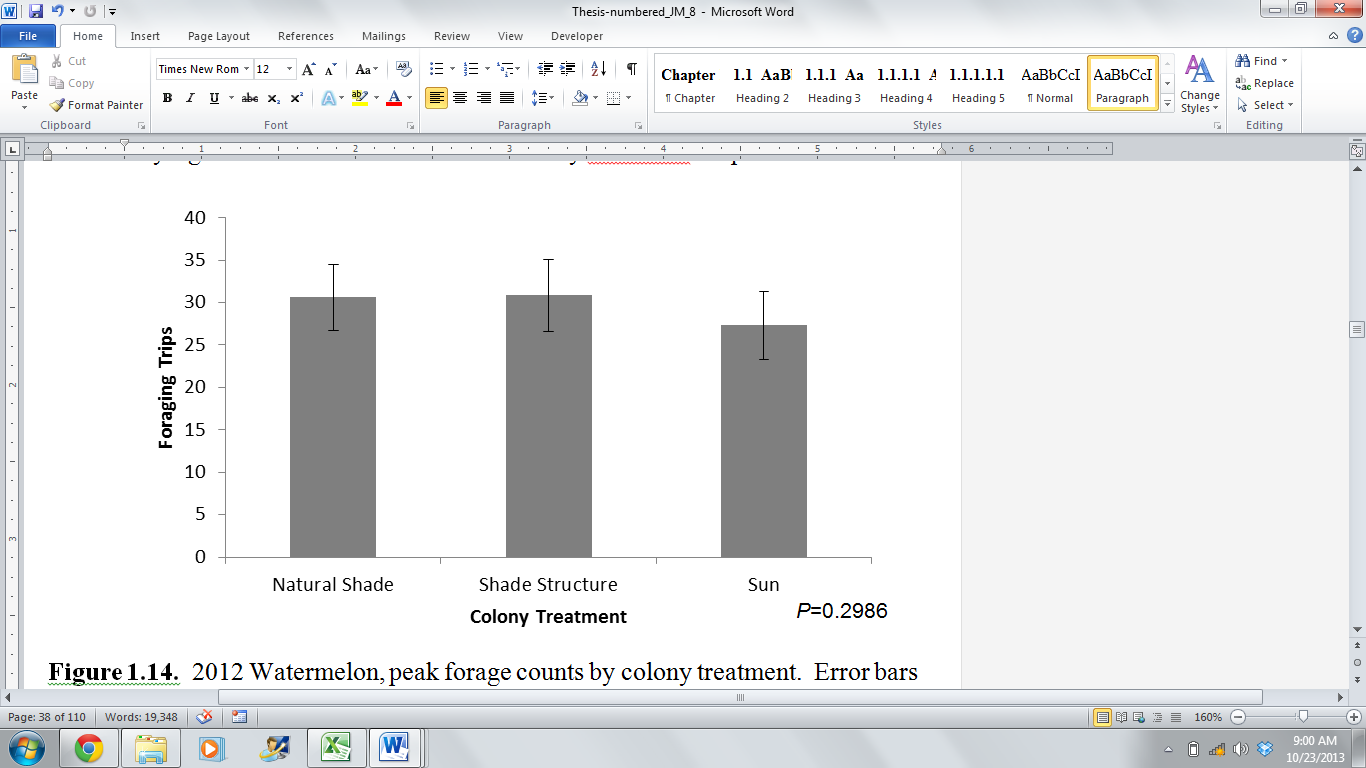 Figure 4. Peak recorded foraging 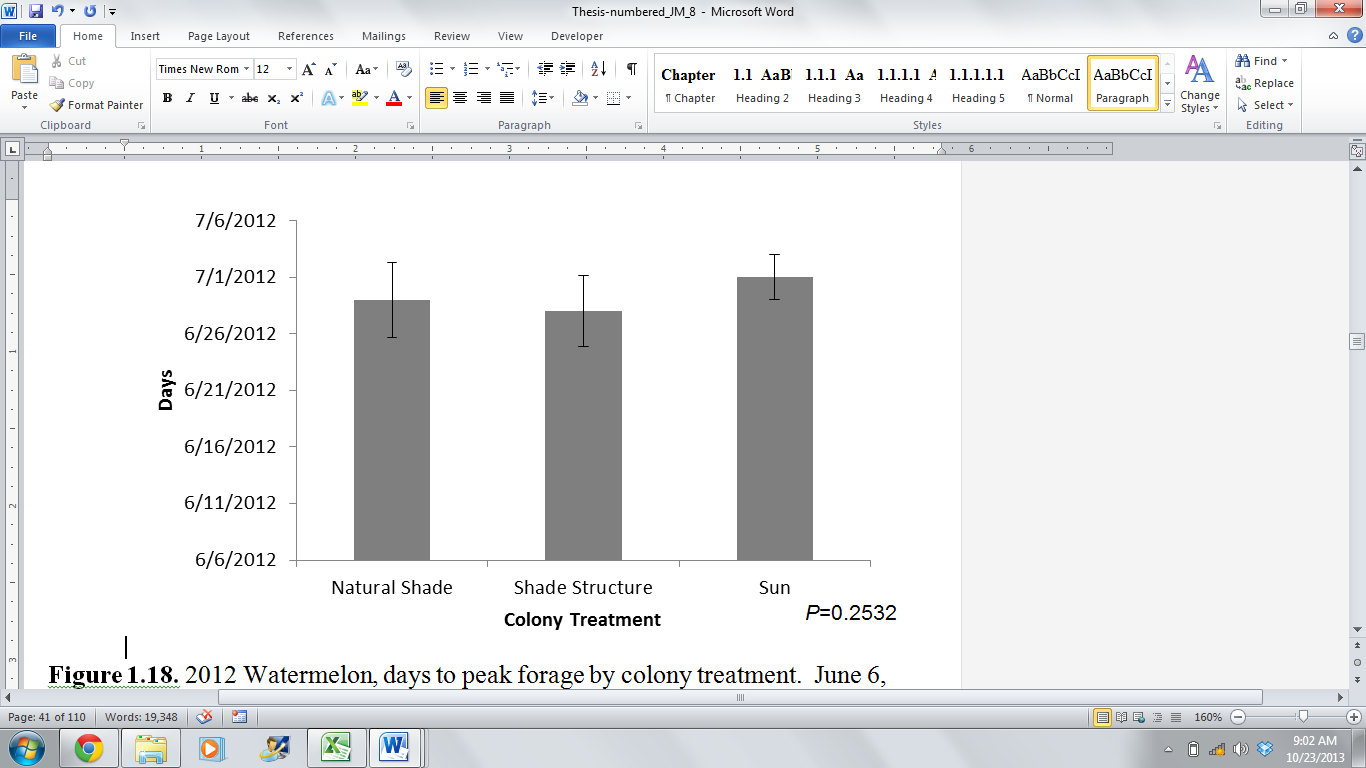 Figure 5. Day of peak season foraging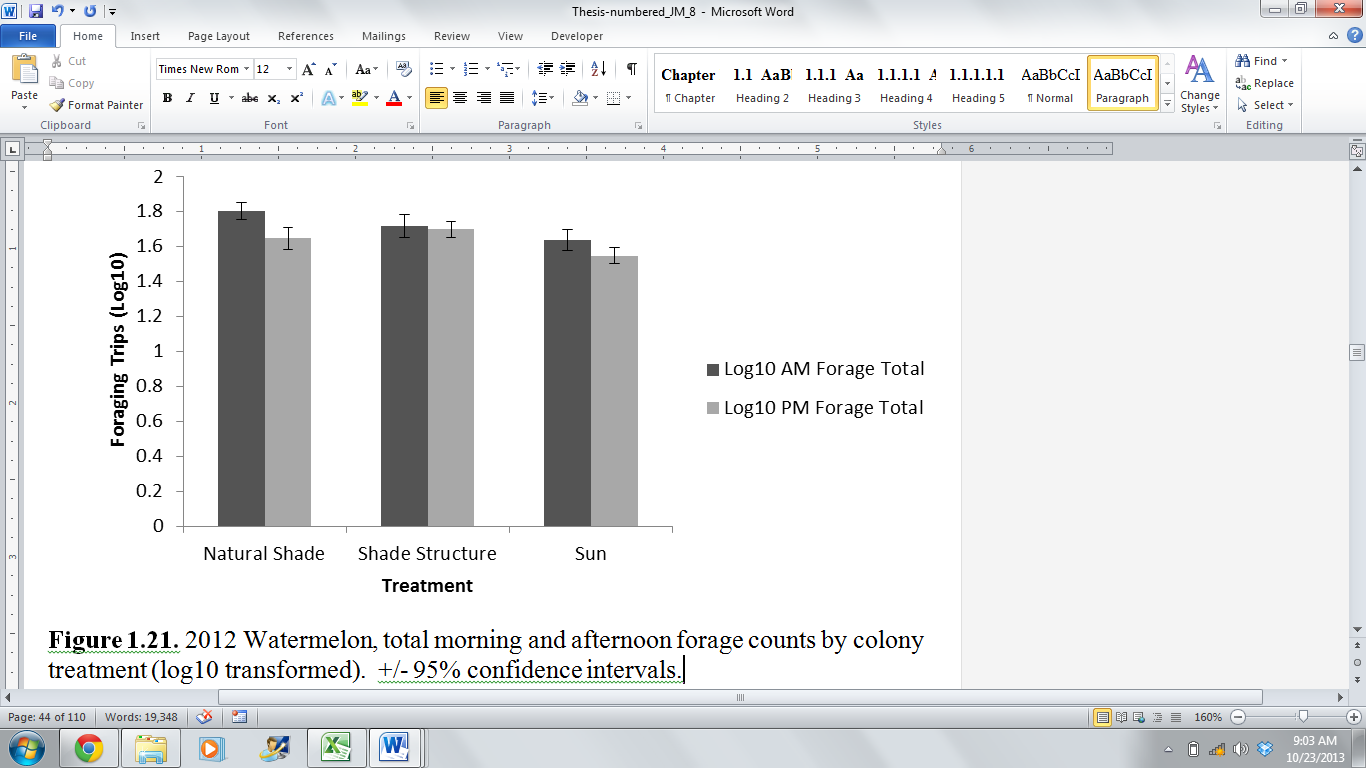 Figure 6. Season long morning and afternoon forage counts (log 10)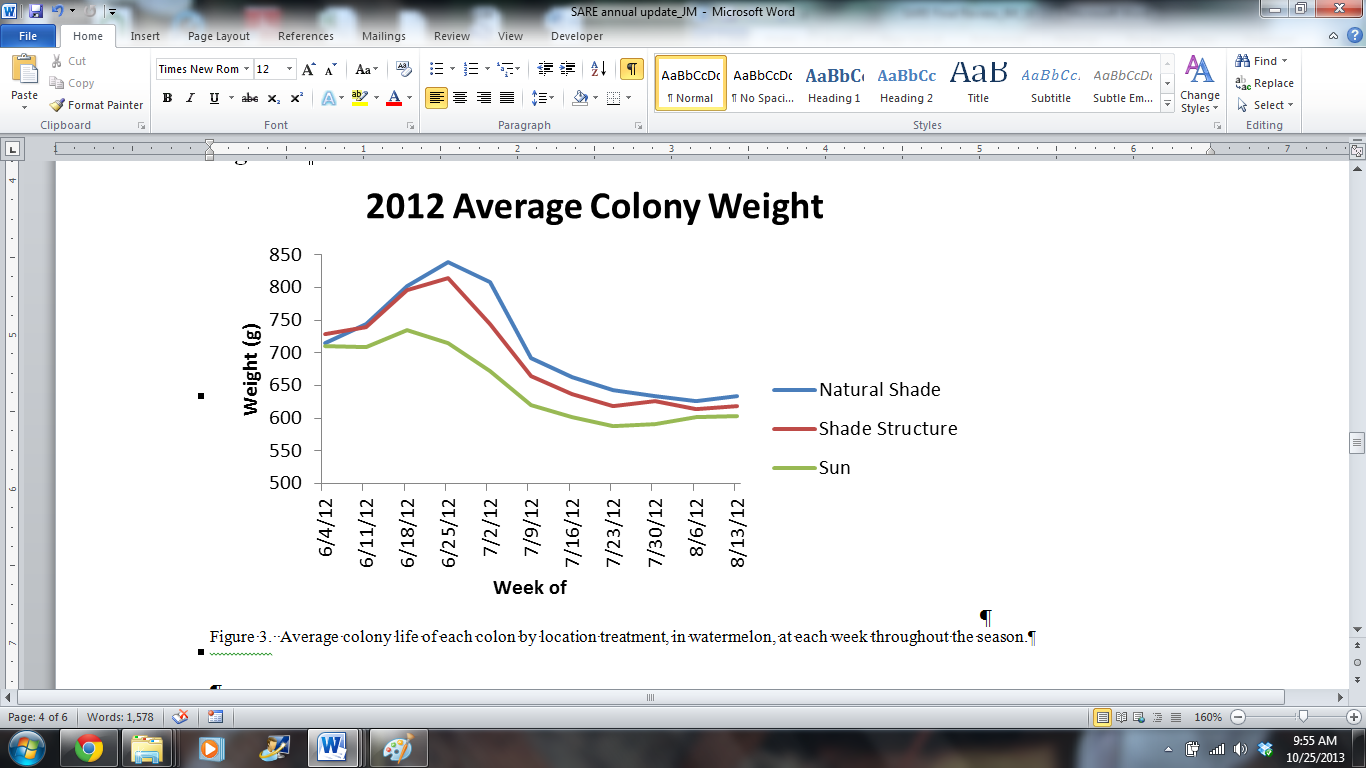 Figure 7. Colony weight throughout the season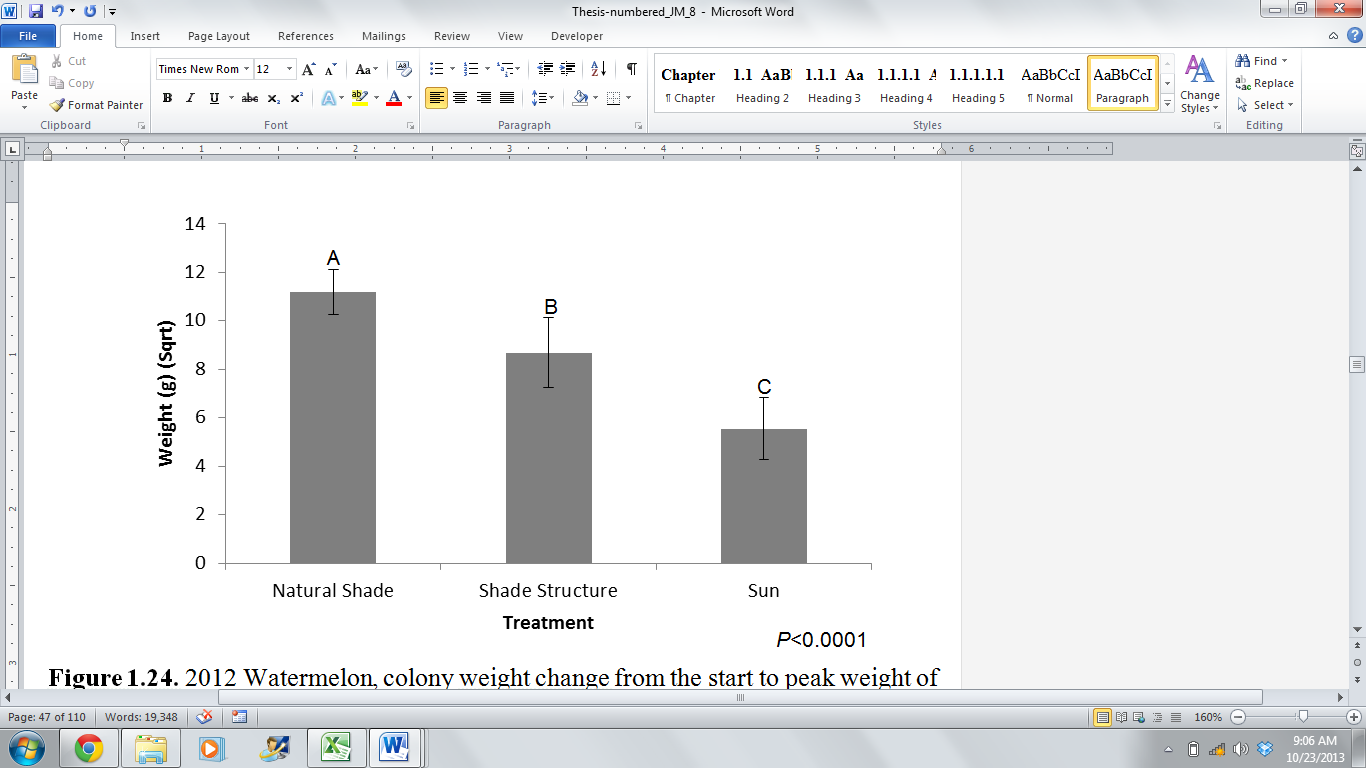 Figure 8. Colony weight change from start to peak of season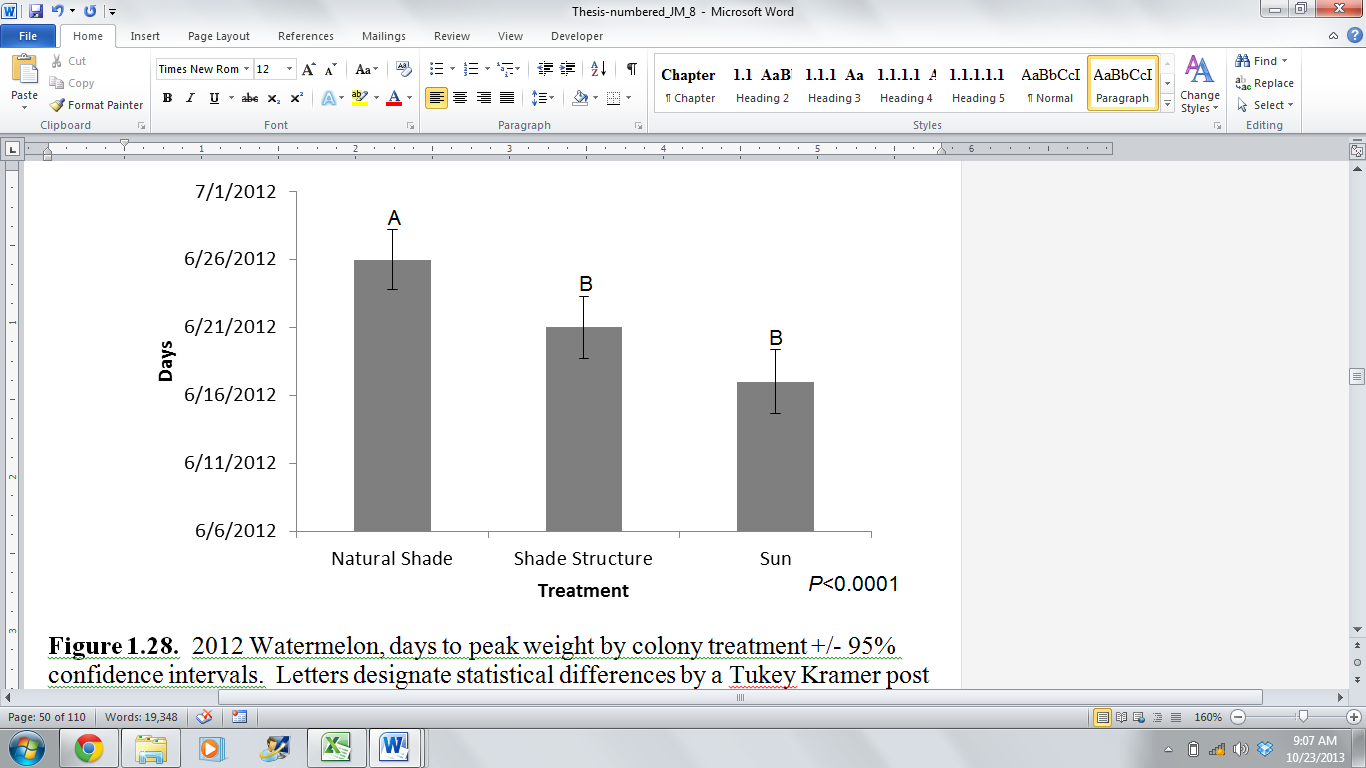 Figure 9. Day of peak weight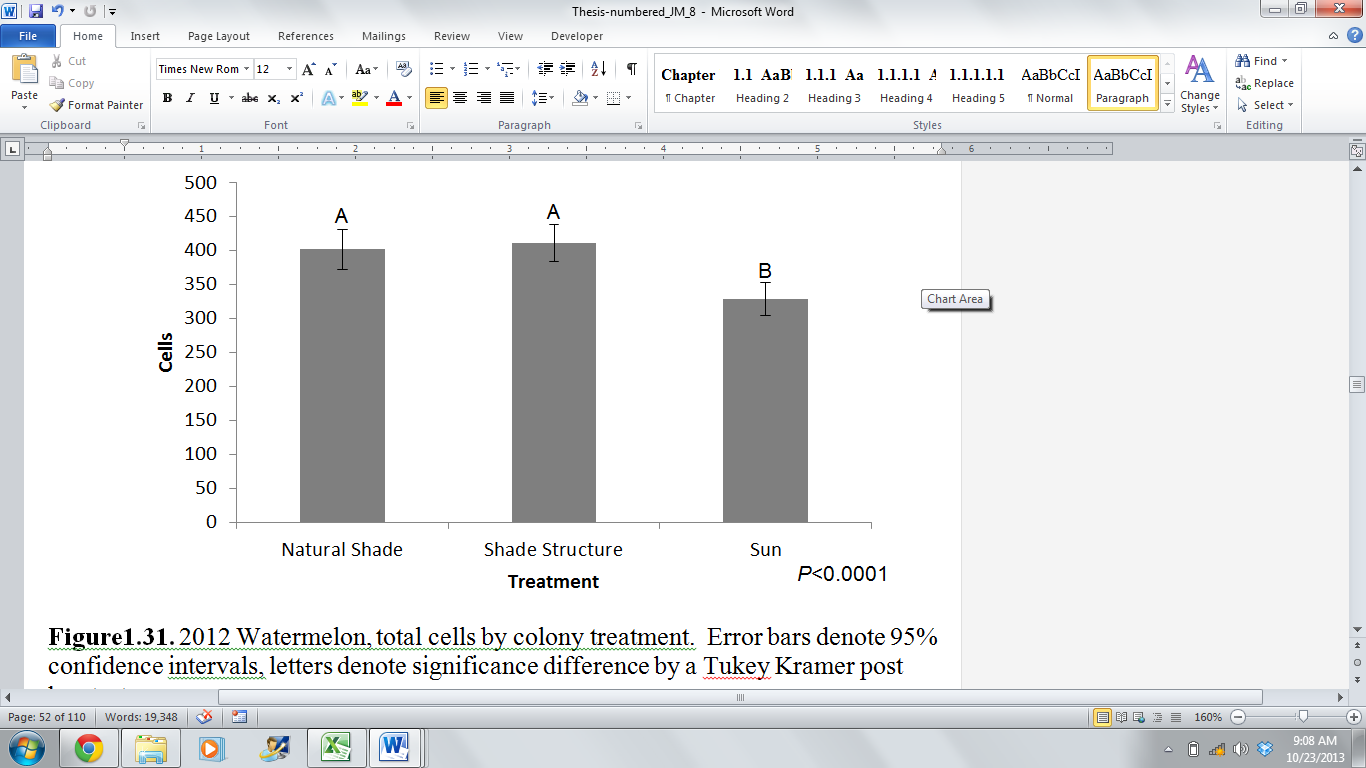 Figure 10. Total cells found in colony post mortem analysis 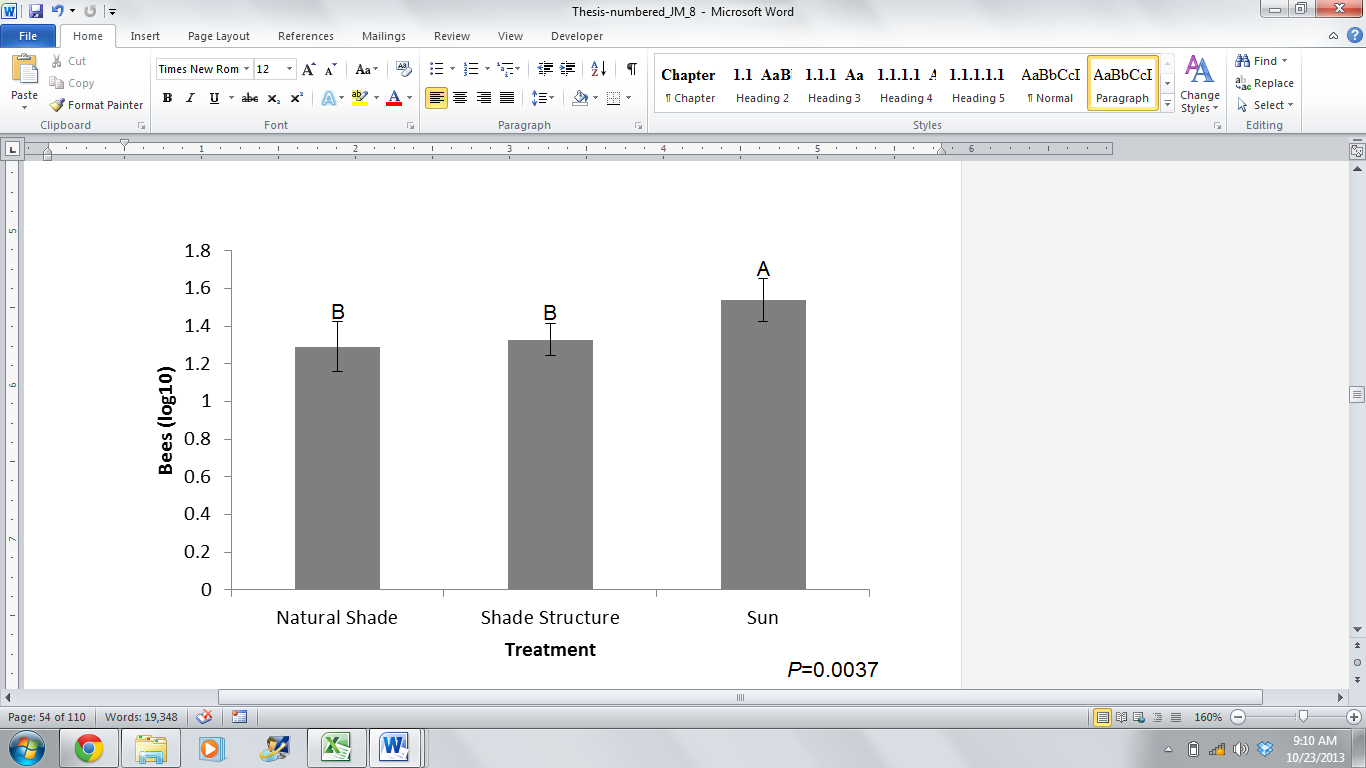 Figure 11. Total bees found in colony post mortem analysis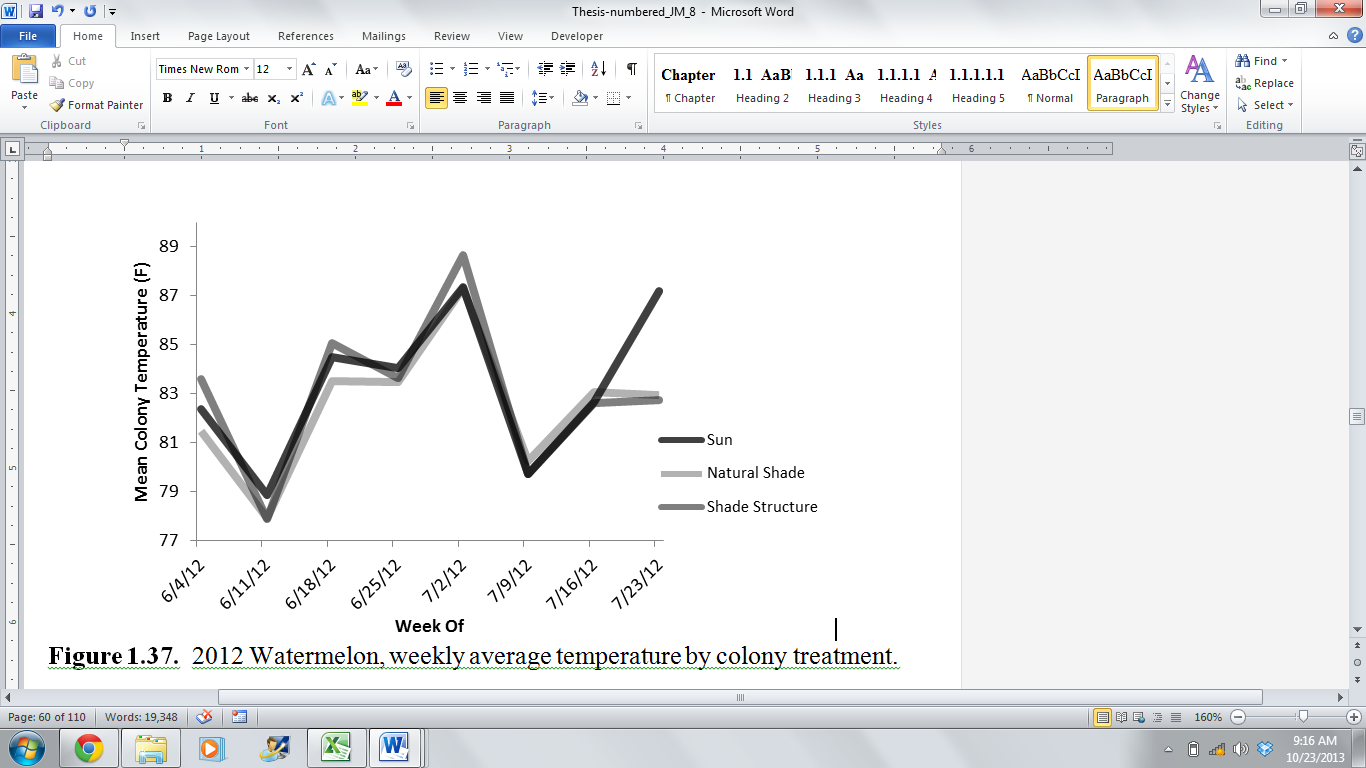 Figure 12. Average weekly colony temperature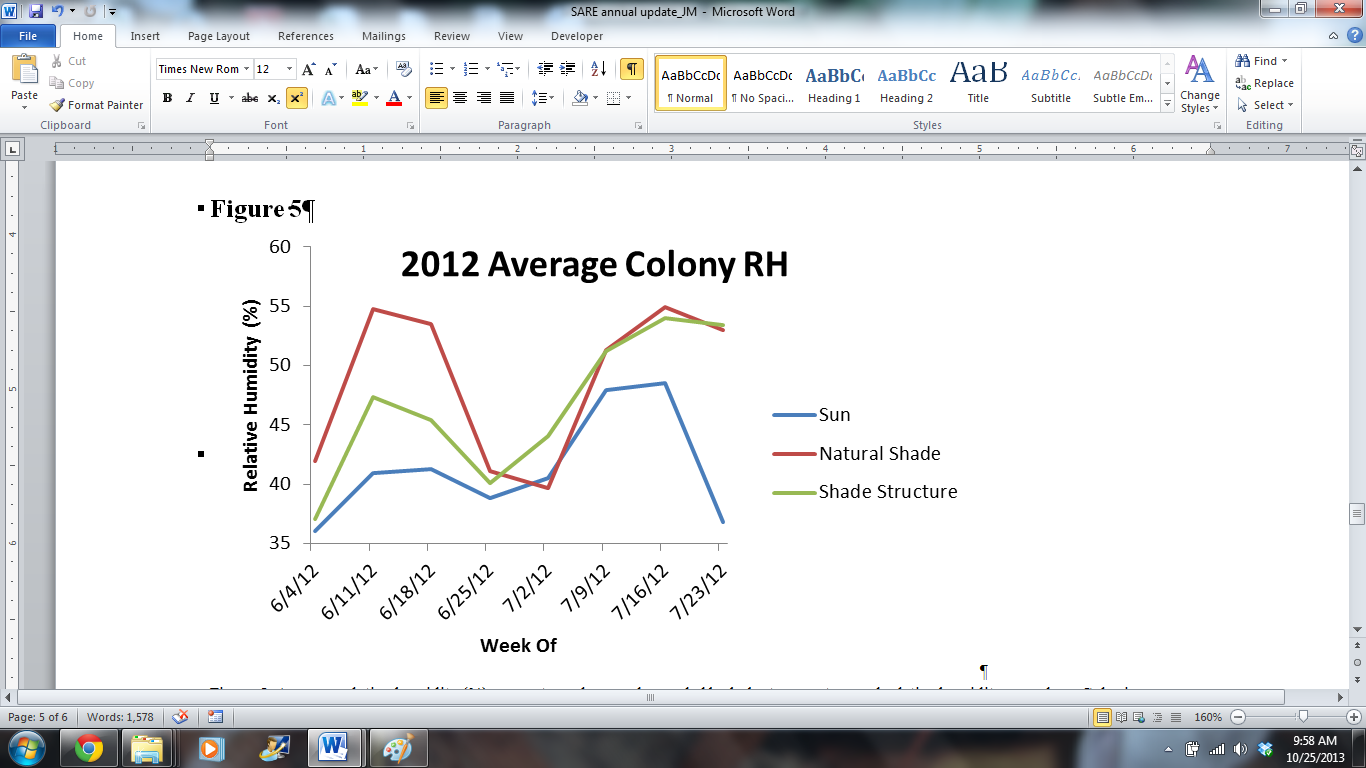 Figure 13. Colony relative humidity throughout season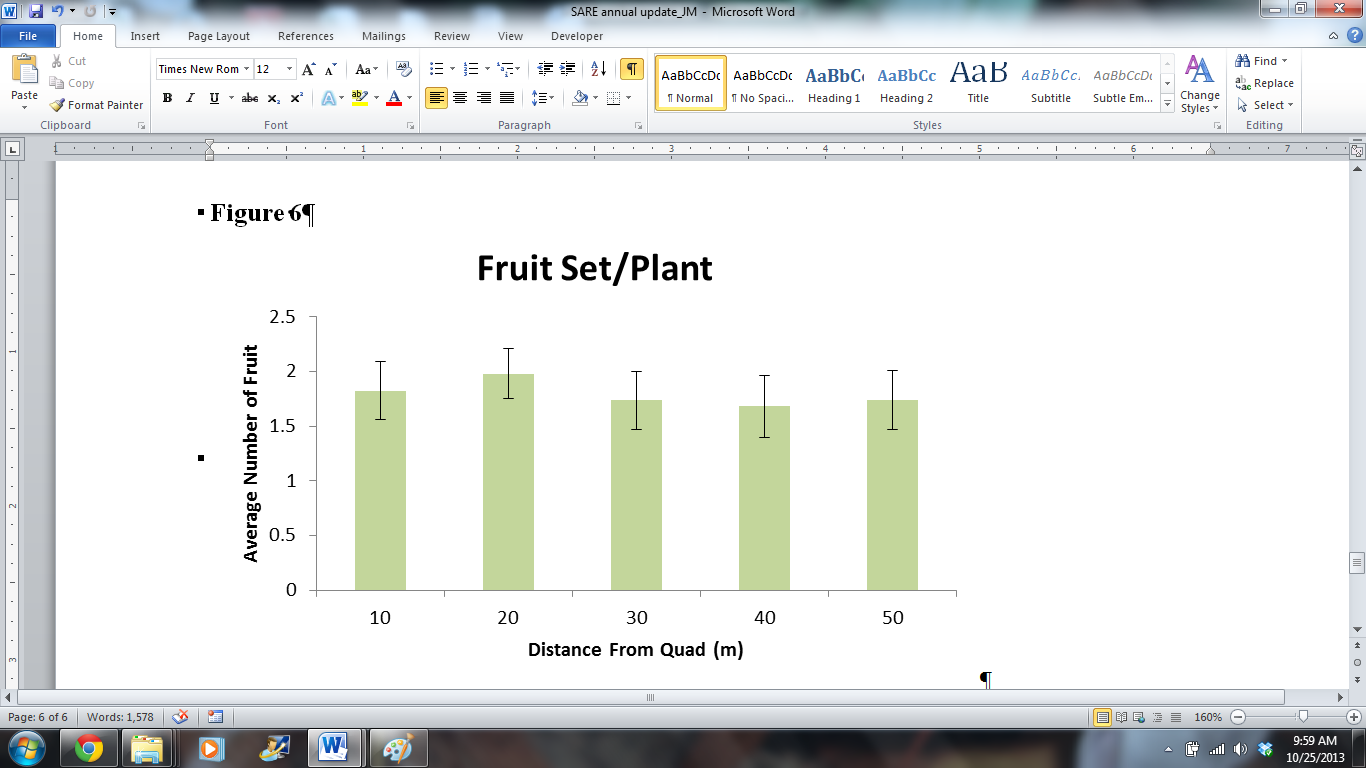 Figure 14. Fruit set by distance from group of four colonies (quad)Table 1. List of pesticides detected in bees and wax samples in ppb concentrations in 2012. All values in parentheses indicate honey bee LD50 from PPDB unless otherwise indicated.  -  = no detection, 2 = Thompson 2001, 3=Mullin et al. 2010, / = bumble bee LD50.CropWatermelonWatermelonPickling
 CucumberPickling
 CucumberStrawberryStrawberryField332211SubstrateBeesWaxBeesWaxBeesWaxChemical (concs in ppb) (LD50)Azoxystrobin (25,000) 48 hour oral - -73.4 -1032970Bifenthrin (150)37.8 - - - -31.2Boscalid (1,550,000)3 - - - -7079.5Captan (100000) 48 hour oral - - - - -2440Carbendazim (>500,000) 48 hour contact - - - - -20.1Chlorfenapyr (120) 48 hour exposure type not reported2.8 - - - - -Chlorothalonil (40,000) 48 hour oral571048700 -34400 -178Chlorpyrifos (59) 48 hour contact/(11,400)2 -6.2 - -5.125.5Coumaphos (46,300)3 - - - - -13.1Cyprodinil (113,000) 48 hour oral72.411.3 - -32.543.7Fenbuconazole (1,490,000)3 - -54.8 - -16.9Fenpyroximate (15,800) 48 hour contact6.3 - - - - -Fluvalinate (15,860)3 -2.5 - - - -Hydroxychlorothalonil (not available)  -196 - - - -Methoxyfenozide(>100,000) 48 hour oral - -60 - - -Pendimethalin (100,000) 48 hour contact16.640.4 - -45.943.3Phosmet (220) 48 hour contact - - - -17.1129Pyraclostrobin (>73,100) 48 hour oral - - - -11.219.9Tebuconazole (>73,100) 48 hour oral21.112.74781.1 - -Tebufenozide (>234,000) 48 hour contact - - - - -103Trifloxystrobin (>200) 48 hour oral - - - - -49.3